How we see things: Teacher notes In this lesson students look at how we see things through the reflection of light.  They will compare how a pinhole camera is similar to the human eye. The students will understand that light reflects off an object and enters our eyes to form an image. If you would like more detailed information about how this happens, select from one of the following websites. The combination of the http://www.youtube.com/watch?v=8jkTBTDIhJ8http://www.curriculumbits.com/physics/how-does-a-pinhole-camera-work/These cameras provide a great opportunity to discuss how the light enters a small hole and forms an inverted image.http://www.childrensuniversity.manchester.ac.uk/interactives/science/brainandsenses/eye/ This is a great kid friendly version of how the eye worksThese two resources are great to tie in the thoughts of this lesson, they explain the theory of how a pin hole camera works with how the eye works .Pinhole camerasIn this lesson you will need to provide at least one pinhole camera for the students to interact with. It would be ideal if the students could construct their own to deepen understanding. There are a number of different versions of this device that can be made. Below is a selection of websites that contain information on pinhole cameras (often referred to as camera obscuras) and how to construct them. About light http://www.learner.org/teacherslab/science/light/Go into Exploratorium for fantastic resourcesCreate a pinhole camera (Teach engineering)http://www.teachengineering.org/view_activity.php?url=collection/cub_/activities/cub_soundandlight/cub_soundandlight_lesson8_activity1.xmlThis uses a milk carton Build a pinhole camera and explore the properties of light http://suite101.com/a/build-a-pinhole-camera-and-explore-the-properties-of-light-a324756This uses a larger box, such as a tea chest.Make your own pinhole camera (CSIRO) http://www.csiro.au/files/files/p5rd.pdfThis uses two boxes of the same size.Pringles pinhole (Exploratorium) I have made this website into a pdf http://www.exploratorium.edu/science_explorer/pringles_pinhole.htmlThis uses cylinder shaped chip containerPeek boxesIn this lesson you will need to provide one peek box per group.The ideal box to use is a shoebox; however, it is perfectly acceptable to use another box of a similar size, e.g. cereal box. These boxes should be kept as they will be used in the next lesson and can then be used again for the assessment item.These are a great way to provide a dark environment. To begin with, the groups should be given a half complete box, i.e. a box with only one door cut out. An object should be placed inside each box. It should be something that is small enough to fit in the box but big enough to be seen by the students (e.g. ball, small toy, stapler). Guide students in their discussion so as to develop a solution that will allow a light source to illuminate the object. The completed box should look something like the diagram below. 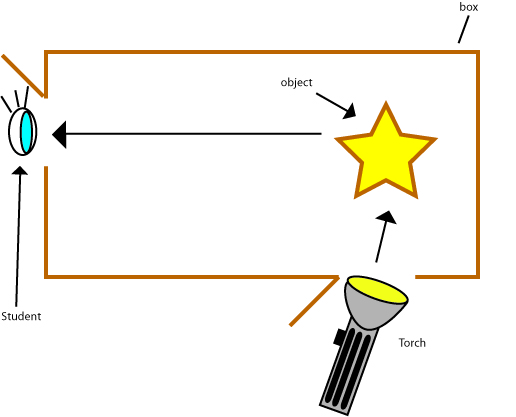 Some suggestions for students to explain their findings would be a diagram as pictured, or a flow chart. Example: